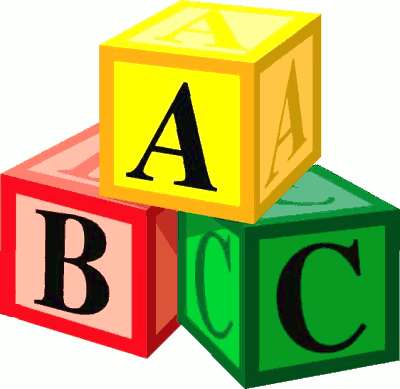 St. Timothy Catholic SchoolFour-Year-Old Class ObjectivesSt. Timothy preschool provides a warm introduction to your child’s schooling by celebrating and developing every student’s unique qualities within our Catholic environment.   Our teachers see each individual as a child of God and are committed to nurturing spiritual, emotional, social, and academic development.  Your child benefits from being a part of the larger St. Timothy Catholic School community with access to our large library, science lab, Spanish instruction, two playgrounds, gym, and sports field.“Center-based” activities provide students with opportunities to learn while playing. This approach encourages each child to develop at his or her own unique pace.  Learning through play increases comprehension and motivation to learn because it relates new concepts to a child’s experiences. Children are encouraged to think, reason, question, and experiment in age-appropriate activities.  STS is proud that each preschool classroom is equipped with SMART Boards to enhance learning. Our curriculum is vertically aligned; skills are initially introduced in the three-year-old program and then expanded in the four-year-old classes in order to prepare students for their kindergarten experience.Faith FormationDaily opportunities to grow in God’s loveLearning fundamental Catholic prayersVisiting the church and grotto connects students to the wider Church communityMonthly Eucharistic AdorationSchool Readiness SkillsEntering the classroom independently and hanging up backpackLearning to put on coats, zip them, and hang them up when doneCleaning up after selfExpressing needs and ideas to teachers and peersTrying new things willinglyCognitive SkillsLearning the foundations of math concepts (counting, sorting, size)Learning basic science concepts through hands-on activitiesIdentifying shapes, colors, and numbers 1-25Completing 8-15 piece puzzlesIncreasing attention spanApplying technology to support learning objectivesSocial/Emotional SkillsTaking turns and developing sharing skillsFunctioning within a school settingLearning to enter into a group of playing childrenLearning to work cooperativelyPre-Reading SkillsLearning upper-case and lower-case lettersRelating letter sounds to lettersSequencing eventsLearning rhyming words and nursery rhymesVisiting the school library for story timeLanguage DevelopmentCommunicating ideas to teachers and friendsUsing words to express emotionsFollowing three-step directionsSpeaking in front of a group (show and tell, student of the week, etc.)Introducing Spanish with Senora DeeSmall Motor SkillsStrengthening fingers in preparation for writingStringing beadsIntroducing correct pencil gripUsing scissors correctly and following a general lineLarge Motor SkillsBalancing on one footHoppingSkippingThrowing and catching a ballSt. Timothy Catholic SchoolExperience the difference!